«УТВЕРЖДАЮ»Зам.директора МАУ ДО «ДЮСШ Кудымкарскогомуниципального округа Пермского края» _____________ В.Н. Ваньков«____» _______________ 2021  г.ПЛАН РАБОТЫЦЕНТРА ТЕСТИРОВАНИЯНА 2021 ГОДОГЛАВЛЕНИЕI.	    Направления деятельности	………………...……………………………………3II.      Структура …………………… ...……………..........…………………..………………….4III.	Режим работы……………………..	……………………………………………..5IV.       План работы …………………………………………...……………………………… . 5VI.    Календарь тестирования………………………………..…………………………………6НАПРАВЛЕНИЯ ДЕЯТЕЛЬНОСТИЦентр тестирования осуществляет следующую деятельность:- оказание консультационной и методической помощи гражданам, физкультурно-спортивным, общественным и иным организациям в подготовке к выполнению нормативов испытаний (тестов) комплекса ГТО;- осуществление тестирования населения по нормативам испытаний (тестов) комплекса ГТО;- формирование протоколов выполнения нормативов комплекса ГТО, оценка выполнения нормативов испытаний (тестов) комплекса ГТО;- внесение данных участников тестирования, результатов тестирования и данных сводного протокола в электронную базу данных, относящихся к реализации комплекса ГТО (АИС ГТО);- подготовка представления о награждении соответствующими знаками отличия комплекса ГТО лиц, выполнивших нормативы испытаний (тестов) комплекса ГТО;- участие в организации физкультурных мероприятий и спортивных мероприятий по реализации комплекса ГТО;- взаимодействие с органами государственной власти, органами местного самоуправления, физкультурно-спортивными, общественными и иными организациями по внедрению комплекса ГТО;- формирование главной судейской коллегии и судейских бригад, обеспечивающих тестирование населения по нормативам испытаний (тестов) комплекса ГТО;- обеспечение работы выездных комиссий центра тестирования для организации тестирования в отдаленных, труднодоступных и малонаселенных местах.СТРУКТУРА Муниципальное автономное образовательное учреждение дополнительного образования детей «Детско-юношеская спортивная школа Кудымкарского муниципального округа Пермского края» (далее - организация), по адресу: 619550, Пермский край, Кудымкарский муниципальный округ Пермского края, с. Верх- Иньва, ул. Старцева, д.1, полномочиями Центра тестирования по выполнению видов испытаний (тестов), нормативов, требований к оценке уровня знаний и умений в области физической культуры и спорта, в соответствие с Положением о Центре тестирования по выполнению видов испытаний (тестов), нормативов, требований к оценке уровня знаний и умений в области физической культуры и спорта.  определены следующие  места тестирования:В местах тестирования размещены аптечки первой медицинской помощи. Количественный состав служб и судейских бригад определяется количеством участников и проводимых одновременно видов испытаний (тестов) ВФСК ГТО.РЕЖИМ РАБОТЫ Режим работы центра тестирования:Центр тестирования, совместно с МКУ «Кудымкарский районный Дом культуры» каждый квартал составляет план спортивных мероприятий с выездными тестированиями комплекса ГТО и подготовке к испытаниям (тестам) ВФСК ГТО с указанием мест тестирования, даты и времени тестирования.ПЛАН МЕРОПРИЯТИЙКАЛЕНДАРЬ ТЕСТИРОВАНИЯ  СогласованоНачальник отдела культурымолодежной политики и спортаС.А. Вилесова ______________План-график ВФСК ГТО Кудымкарского муниципального округа Пермского края, на 1 квартал 2021 годаЦентр тестирования Кудымкарского муниципального районаМАУ ДО «ДЮСШ Кудымкарского муниципального района»ПЛАН РАБОТЫ ЦЕНТРА ТЕСТИРОВАНИЯ НА 2021 ГОД №Виды испытаний (тестов) комплекса ГТООбъект для проведения тестированияАдрес объекта тестирования1Челночный бег, прыжок в длину с места, прыжок в длину с разбега, метание мяча весом 150 гр., метание спортивного снаряда (500,700 гр.),Поднимание туловища из положения лежа на спине, кросс по пересеченной местности, бег(30,60,100,1000,1500,2000,3000 м)кросс по пересеченной  местности (3 км,5 км),наклон вперед из положения стоя на гимнастической скамейке, сгибание и разгибание рук в упоре лежа на полу, подтягивание из виса на высокой перекладине, подтягивание из виса на низкой перекладине, рывок гири, смешанное передвижение по пересеченной местности, скандинавская ходьба, сгибание и разгибание рук в упоре о сиденье стула, сгибание и разгибание рук в упоре о гимнастическую скамью, стрельба из пневматической винтовки или из "электронного оружия"МБОУ "Егвинская ООШ"с.Егва, ул.Лихачева, 15 а2 Челночный бег,прыжок в длину с места, прыжок в длину с разбега, метание мяча весом 150 гр., метание спортивного снаряда (500,700 гр.),Поднимание туловища из положения лежа на спине, кросс по пересеченной местности, бег(30,60,100,1000,1500,2000,3000 м)кросс по пересеченной  местности (3 км,5 км),наклон вперед из положения стоя на гимнастической скамейке, сгибание и разгибание рук в упоре лежа на полу, подтягивание из виса на высокой перекладине, подтягивание из виса на низкой перекладине, рывок гири, смешанное передвижение по пересеченной местности, скандинавская ходьба, сгибание и разгибание рук в упоре о сиденье стула, сгибание и разгибание рук в упоре о гимнастическую скамью, стрельба из пневматической винтовки или из "электронного оружия"МАУ ДО "ДЮСШ Кудымкарского муниц ипального района"с.Верх-Иньва, ул. Старцева,13Бег на лыжах (передвижение на лыжах) МБОУ «Белоевская СОШ»с. Белоево, ул. Комсомольская, 354Самозащита без оружияМБОУ «Верх-Юсьвинская ООШ»с.Верх-Юсьва, ул.ЦентральнаяДни неделиЧасы работыПонедельник - суббота09:00-18:00(перерыв на обед с 13.00 до 14.00)№Направление деятельностиСроки1Создание  условий и оказание консультационной и методической помощи гражданам, физкультурно-спортивным, общественным и иным организациям в подготовке к выполнению нормативов испытаний (тестов) комплекса ГТОВ течение года2Осуществление тестирования населения по нормативам испытаний (тестов) комплекса ГТОВ течение года3Формирование протоколов выполнения нормативов комплекса ГТО среди территориальных отелов Кудымкарского муниципального округа Пермского края, оценка выполнения нормативов испытаний (тестов) комплекса ГТОМартИюньСентябрьДекабрь4Внесение  данных участников тестирования, результатов тестирования и данных сводного протокола в электронную базу данных, относящихся к реализации комплекса ГТО (АИС ГТО)Ежедневно, по мере поступления протоколов5Участие в организации физкультурных и спортивных мероприятий по реализации комплекса ГТО, проведение пропагандистских мероприятийВ течение года согласно дорожной карте6Взаимодействие  с органами государственной власти, органами местного самоуправления, физкультурно-спортивными, общественными и иными организациями по внедрению комплекса ГТО В течение года7Формирование судейской коллегии и судейских бригад, обеспечивающих тестирование населения по нормативам испытаний (тестов) комплекса ГТОЯнварь8Обеспечение  работы выездных комиссий центра тестирования для организации тестирования в отдаленных, труднодоступных и малонаселенных местахВ течение года по заявкам12Статистика № 2 - ГТОГодовой отчетМероприятиеДата, место проведенияОтветственныеМногоборье ГТО «Кубок лесника» зимний этап, весенний этап, осенний этап.Март, июль, октябрь г.КудымкарГагарин В.М.Ваньков В.Н.Тупицын О.В.Ваньков В.Н.Полуянов Ю.Ю.Тупицына Е.А.Ермакова М.Л.Старцева М.И.Выездное тестирование. Акция «Единый день ГТО», «День здоровья»апрель, м.Серва. Гагарин В.М.Ваньков В.Н.Тупицын О.В.Ваньков В.Н.Полуянов Ю.Ю.Тупицына Е.А.Ермакова М.Л.Старцева М.И.Фестиваль ГТО среди трудовых коллективов и семей Кудымкарского муниципального округа Пермского краяиюнь -сентябрь, В.-ИньваГагарин В.М.Ваньков В.Н.Тупицын О.В.Ваньков В.Н.Полуянов Ю.Ю.Тупицына Е.А.Ермакова М.Л.Старцева М.И.Сдача норм ГТО в рамках Фестиваля среди ветеранского актива Кудымкарского муниципального округамарт, с.БелоевоГагарин В.М.Ваньков В.Н.Тупицын О.В.Ваньков В.Н.Полуянов Ю.Ю.Тупицына Е.А.Ермакова М.Л.Старцева М.И.Выездное тестирование. Фестиваль лёгкой атлетики Кудымкарского муниципального округаиюнь,с.ЁгваГагарин В.М.Ваньков В.Н.Тупицын О.В.Ваньков В.Н.Полуянов Ю.Ю.Тупицына Е.А.Ермакова М.Л.Старцева М.И.Сдача норм ГТО среди работников культурысентябрьс. Верх-ИньваГагарин В.М.Ваньков В.Н.Тупицын О.В.Ваньков В.Н.Полуянов Ю.Ю.Тупицына Е.А.Ермакова М.Л.Старцева М.И.Выездное тестирование. Спартакиада «Волшебный мяч»июнь,с.ЛенинскГагарин В.М.Ваньков В.Н.Тупицын О.В.Ваньков В.Н.Полуянов Ю.Ю.Тупицына Е.А.Ермакова М.Л.Старцева М.И.Сдача норм ГТО среди муниципальных служащих администрации Кудымкарского муниципального округаИюль-августг.КудымкарГагарин В.М.Ваньков В.Н.Тупицын О.В.Ваньков В.Н.Полуянов Ю.Ю.Тупицына Е.А.Ермакова М.Л.Старцева М.И.Летний фестиваль ГТО среди всех категорий населения Кудымкарского муниципального окраг, акции «День физкультурника», «Зарядка с чемпионом»август,с.Верх-Иньва, с.ЁгваГагарин В.М.Ваньков В.Н.Тупицын О.В.Ваньков В.Н.Полуянов Ю.Ю.Тупицына Е.А.Ермакова М.Л.Старцева М.И.Выездное тестирование. Акция «Кросс Нации 2021»сентябрь, с.БелоевоГагарин В.М.Ваньков В.Н.Тупицын О.В.Ваньков В.Н.Полуянов Ю.Ю.Тупицына Е.А.Ермакова М.Л.Старцева М.И.Выездное тестирование. «Открытие лыжного сезона»декабрь,г.КудымкарГагарин В.М.Ваньков В.Н.Тупицын О.В.Ваньков В.Н.Полуянов Ю.Ю.Тупицына Е.А.Ермакова М.Л.Старцева М.И.Выездное тестирование в общеобразовательных учреждениях и организациях, спортивных площадках, секциях. Акция «Урок ГТО»В течении года (по мере поступления коллективных заявок учреждений, организаций)Гагарин В.М.Ваньков В.Н.Тупицын О.В.Ваньков В.Н.Полуянов Ю.Ю.Тупицына Е.А.Ермакова М.Л.Старцева М.И.МероприятиеДата, место проведенияОхват,чел.ОтветственныеЗимний этап «Кубок лесника»Февраль (по согласованию)80-100Гагарин В.М.Ваньков В.Н.Тупицын О.В.
Нисова Е.Н.Обработка результатов зимнего этапа «Кубок лесника»По мере поступления протоколовГагарин В.М.Ваньков В.Н.Тупицын О.В.
Нисова Е.Н.Многоборье ГТО среди учащихся «Верх-Иньвенской СОШ»Февраль (по согласованию)40-60Гагарин В.М.Ваньков В.Н.Тупицын О.В.
Нисова Е.Н.Обработка результатов многоборья ГТО «Верх-Иньвенской СОШ»По мере поступления протоколовГагарин В.М.Ваньков В.Н.Тупицын О.В.
Нисова Е.Н.Сдача норм ГТО в рамках Фестиваля среди ветеранского актива Кудымкарского муниципального округа Март (по положению)10-20 Гагарин В.М.Ваньков В.Н.Тупицын О.В.
Нисова Е.Н.Обработка результатов Фестиваля ветеранского активаПо мере поступления протоколовГагарин В.М.Ваньков В.Н.Тупицын О.В.
Нисова Е.Н.Выездное тестирование в общеобразовательных учрежденияхПо мере поступления коллективных заяков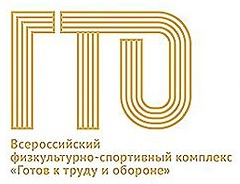 